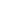 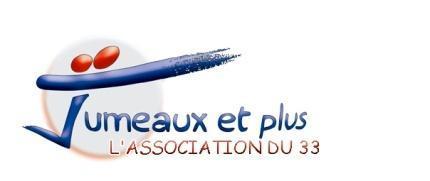 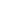 Situation familiale : 	 Marié(e)s		 Vie maritale	 Pacsé(e)s	 Monoparentale	 Divorcé(e)s	 Veuf(ve)Caisse allocataire :	 CAF	 MSA	 AutreAdresse de la famille : 	Téléphone : 	  	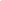 Adresse mail :  	@	Merci de renseigner votre adresse électronique très lisiblement.Enfants vivant au foyer : (si plus de 5 enfants, détaillez sur papier libre, merci.)Enfant(s) à naître :	date d’accouchement prévue 	/	/	Si multiples, précisez :	 jumeaux	 triplésMaternité/hôpital prévu(e) : 	Comment avez-vous connu l’association ?	Année de votre 1re adhésion : 	 Maternité	 Médecin	 Services sociaux	 Presse ou TV	 Amis ou relations	 Famille	 AutreADHÉSIONLa famille adhère à Jumeaux et Plus, l’association de la Gironde pour la période du 1er janvier au 31 décembre de l’année en cours.Elle règle  par chèque à l’ordre de Jumeaux et Plus 33  en espèces sa cotisation annuelle de-  35 euros -  20 euros pour les familles dont les multiples ont 3 ans et plus, ou fêtent leurs 3 ans dans l’année d’adhésion-  15 euros pour les familles dont les multiples ont 8 ans et plus, ou fêtent leurs 8 ans dans l’année d’adhésion.La famille doit fournir une photocopie du livret de famille à la naissance des multiples ou d’un autre enfant.Conformément à l’article 1 du code de la famille, les familles de nationalité étrangère doivent pouvoir faire état de leur établissement régulier en France.Les informations portées sur ce bulletin d’adhésion sont destinées uniquement à la gestion courante
de votre association départementale (envois des bulletins, manifestations, mise à disposition de matériel…) et sont amenées à être communiquées à :la Fédération Jumeaux et Plus ;l’Union Départementale des Associations Familiales (UDAF) ;l’Union Nationale des Associations Familiales (UNAF) ;L’adhésion à Jumeaux et Plus, l’association de la de la Gironde comprend l’accès à la mise à disposition de matériel (avec participation financière), au vestiaire ainsi que l’abonnement au bulletin Multipl’Infos édité par la Fédération Jumeaux et Plus (expédié en publipostage) et aux bulletins départementaux.AUTORISATIONS J’accepte de recevoir des informations, par courriel, de la part de l’association (le moyen  de communiquer le plus éco-responsable et économique pour votre association). J’autorise l’association à publier et/ou insérer des photos, où moi-même ou ma famille apparait sur le site internet ou dans les bulletins de l’association.SOUTIEN À L’ASSOCIATIONJe souhaite faire un don à l’association de  10 €  15 €  20 €  autre montant 	 €J’établis le chèque à l’ordre de la Fédération Jumeaux et plus, Reconnue d’Utilité Publique, et donc habilitée
à me délivrer un reçu fiscal ouvrant droit à une réduction d’impôts.Je suis disponible pour aider ponctuellement l’association	 oui	 non.Je certifie sur l’honneur l’exactitude des renseignements donnés ci-dessus.Fait à 	 le 	Signature :	Parent 1Parent 2Nom et prénomNom de jeune filleDate et lieu de naissanceNationalitéProfessionPrénomNomSexeDate de naissance